USB-C to USB3.0A, RJ45, HDMI and USB-C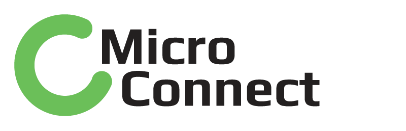 OverviewThis is a USB-C 4-in-1 hub with HDMI, USB-A，RJ45 and Type-C female port, providing an ideal solution for extending the port of Type-C/Thunderbolt 3 host (PC/Laptop/Mobile phone, etc.), especially for those host with a single USB-C port. This hub adopts the latest DP1.4 Alt mode supported IC, enabling to output HDMI video with max 4k/60Hz and at the meanwhile transfer USB 3.1 data with max 5Gbps. RJ45 helps host to get access to super-fast Ethernet network. Besides, the USB-C female supports PD 3.0 with max 100W PD Charging when connecting a PD Adapter and supports max 5Gbps data transmission when connecting a USB-C device. It can work on all DP Alt mode supported Type-C host.FeaturesOperation systems supported: Windows XP/Vista/Win 7/8/8.1/10/Mac OS 10.5 or laterThunderbolt 3 CompatiblePower delivery at up to 100WHDMI Resolution up to 4k60HzNetwork speeds at up to 1 Gbit/s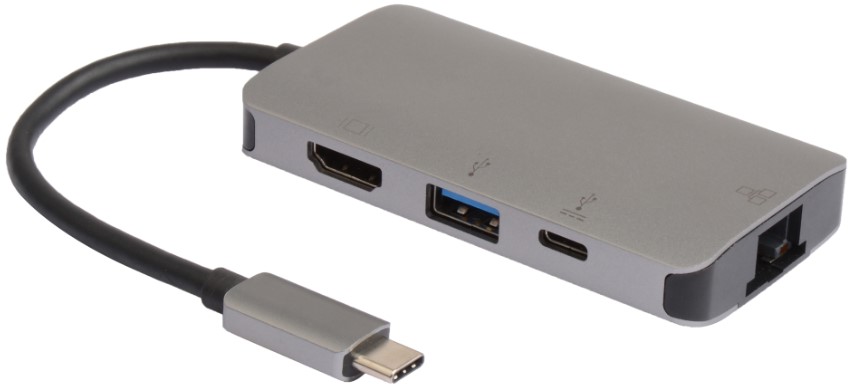 Technical Specification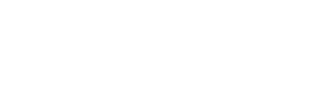 ModelUSB3.1CCOM16SpecsInternet speed up to 1 Gbit/sHDMI supports up to 4096x2160 60Hz 4:4:4 Support 60Hz HDR and HDCP 2.2 supportLength0,15mMaterialPVC CableShieldingSingle shieldedWarranty30 YearsCommon applicationsFor signal between computer / notebook and monitor.VersionHDMI Version 2.0, PD version 3.0Used to expand the available ports on your notebook/laptopTestingTested before shipmentColorsBlackPackingMicroconnect PolybagCertificationsCE, FCCInstallation and usePlug and PlayIndoor